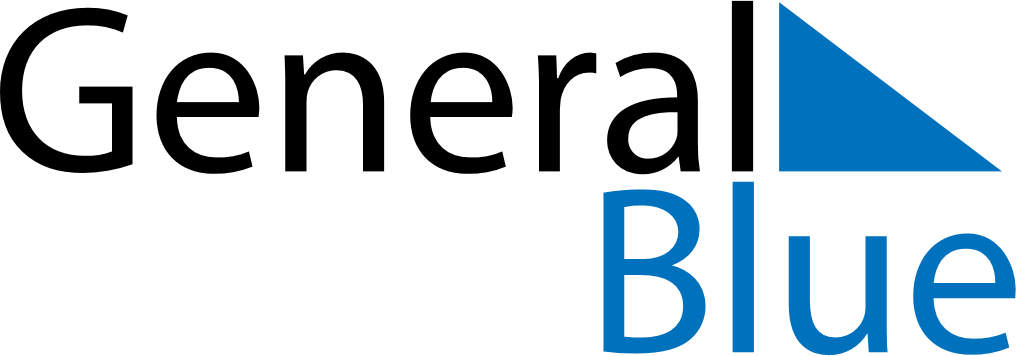 July 2024July 2024July 2024July 2024July 2024July 2024Bronnoysund, Nordland, NorwayBronnoysund, Nordland, NorwayBronnoysund, Nordland, NorwayBronnoysund, Nordland, NorwayBronnoysund, Nordland, NorwayBronnoysund, Nordland, NorwaySunday Monday Tuesday Wednesday Thursday Friday Saturday 1 2 3 4 5 6 Sunrise: 2:09 AM Sunset: 12:21 AM Daylight: 22 hours and 11 minutes. Sunrise: 2:12 AM Sunset: 12:18 AM Daylight: 22 hours and 5 minutes. Sunrise: 2:15 AM Sunset: 12:14 AM Daylight: 21 hours and 59 minutes. Sunrise: 2:19 AM Sunset: 12:11 AM Daylight: 21 hours and 52 minutes. Sunrise: 2:22 AM Sunset: 12:08 AM Daylight: 21 hours and 45 minutes. Sunrise: 2:26 AM Sunset: 12:05 AM Daylight: 21 hours and 38 minutes. 7 8 9 10 11 12 13 Sunrise: 2:30 AM Sunset: 12:01 AM Daylight: 21 hours and 31 minutes. Sunrise: 2:34 AM Sunset: 11:58 PM Daylight: 21 hours and 24 minutes. Sunrise: 2:37 AM Sunset: 11:55 PM Daylight: 21 hours and 17 minutes. Sunrise: 2:41 AM Sunset: 11:51 PM Daylight: 21 hours and 10 minutes. Sunrise: 2:45 AM Sunset: 11:48 PM Daylight: 21 hours and 2 minutes. Sunrise: 2:49 AM Sunset: 11:44 PM Daylight: 20 hours and 55 minutes. Sunrise: 2:52 AM Sunset: 11:40 PM Daylight: 20 hours and 48 minutes. 14 15 16 17 18 19 20 Sunrise: 2:56 AM Sunset: 11:37 PM Daylight: 20 hours and 40 minutes. Sunrise: 3:00 AM Sunset: 11:33 PM Daylight: 20 hours and 33 minutes. Sunrise: 3:04 AM Sunset: 11:30 PM Daylight: 20 hours and 25 minutes. Sunrise: 3:08 AM Sunset: 11:26 PM Daylight: 20 hours and 18 minutes. Sunrise: 3:12 AM Sunset: 11:22 PM Daylight: 20 hours and 10 minutes. Sunrise: 3:15 AM Sunset: 11:19 PM Daylight: 20 hours and 3 minutes. Sunrise: 3:19 AM Sunset: 11:15 PM Daylight: 19 hours and 55 minutes. 21 22 23 24 25 26 27 Sunrise: 3:23 AM Sunset: 11:11 PM Daylight: 19 hours and 48 minutes. Sunrise: 3:27 AM Sunset: 11:08 PM Daylight: 19 hours and 40 minutes. Sunrise: 3:31 AM Sunset: 11:04 PM Daylight: 19 hours and 33 minutes. Sunrise: 3:34 AM Sunset: 11:00 PM Daylight: 19 hours and 25 minutes. Sunrise: 3:38 AM Sunset: 10:56 PM Daylight: 19 hours and 18 minutes. Sunrise: 3:42 AM Sunset: 10:53 PM Daylight: 19 hours and 10 minutes. Sunrise: 3:45 AM Sunset: 10:49 PM Daylight: 19 hours and 3 minutes. 28 29 30 31 Sunrise: 3:49 AM Sunset: 10:45 PM Daylight: 18 hours and 55 minutes. Sunrise: 3:53 AM Sunset: 10:41 PM Daylight: 18 hours and 48 minutes. Sunrise: 3:57 AM Sunset: 10:38 PM Daylight: 18 hours and 41 minutes. Sunrise: 4:00 AM Sunset: 10:34 PM Daylight: 18 hours and 33 minutes. 